.REPEATA-11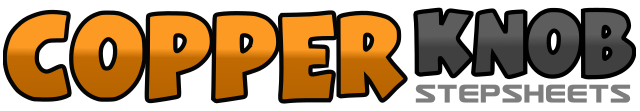 .......Count:48Wall:4Level:Intermediate.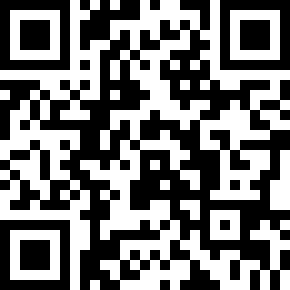 Choreographer:Barry Amato (USA)Barry Amato (USA)Barry Amato (USA)Barry Amato (USA)Barry Amato (USA).Music:A-11 - Clinton GregoryA-11 - Clinton GregoryA-11 - Clinton GregoryA-11 - Clinton GregoryA-11 - Clinton Gregory........1Touch right toe inward2Touch right heel out3Step on right foot4Touch left toe inward5Touch left heel out6Step on left foot7Hop forward8Hop forward9Twist left (knees facing left) on the balls of both feet10Twist right (knees facing right) on the balls of both feet11Twist to center position & kick left foot out to left side12Twist right (knees facing right) on the balls of both feet13Twist left (knees facing left) on the balls of both feet14Step forward on left foot (13 & 14 step together step)15Stomp right foot in place16Step forward on left foot (15 & 16 step together step)17Step out on left foot (traveling forward)18Step right behind left (traveling forward)19Step out on left foot (traveling forward)20Step out on right foot & do a complete turn toward left shoulder on the ball of the right foot21Step forward on left foot & slide right next to left22Twist to center position & kick right foot out to right side23Step forward on right foot & slide left next to right24Stomp right foot in place again (place weight on right foot)25Step forward on on left foot26Step forward on right foot and slide back on right foot27Step back on left foot (traveling backward)28Step back on right foot (traveling backward)29Step on left foot & begin to turn toward left shoulder & step on right foot & continue to turn30Step on left foot to complete turn (you will have completed a 1 ½ turn to the left with steps 29 & 30 & will be facing the opposite wall)31Step forward on the right foot & slide left forward next to right32Step forward on right foot (23&24 step together step)33-40Repeat steps 25-32 facing new direction41Jump in place42Kick left leg and do ¼ turn to the left43Step on left in place & step on right in place44Step on left in place (27&28-triple step in place or cha-cha)45Cross right over left foot46Turn left one full circle, unwinding legs47Hop forward48Hop forward